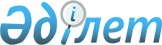 Об определении специально отведенных мест для осуществления выездной торговли субъектами торговой деятельности на территории Махамбетского района
					
			Утративший силу
			
			
		
					Постановление акимата Махамбетского района Атырауской области от 26 января 2017 года № 13. Зарегистрировано Департаментом юстиции Атырауской области 20 февраля 2017 года № 3785. Утратило силу постановлением акимата Махамбетского района Атырауской области от 28 августа 2020 года № 192 (вводится в действие по истечении десяти календарных дней после дня его первого официального опубликования)
      Сноска. Утратило силу постановлением акимата Махамбетского района Атырауской области от 28.08.2020 № 192 (вводится в действие по истечении десяти календарных дней после дня его первого официального опубликования).
      В соответствии со статьями 31, 37 Закона Республики Казахстан от 23 января 2001 года "О местном государственном управлении и самоуправлении в Республике Казахстан" и статьей 27 Закона Республики Казахстан от 12 апреля 2004 года "О регулировании торговой деятельности", акимат Махамбетского района ПОСТАНОВЛЯЕТ:
      1. Определить специально отведенные места для осуществления выездной торговли с автолавок и (или) палаток (павильонов) субъектами торговой деятельности на территории Махамбетского района согласно приложению.
      2. Контроль за исполнением настоящего постановления возложить на заместителя акима района М. Сейткалиева.
      3. Настоящее постановление вступает в силу со дня государственной регистрации в органах юстиции и вводится в действие по истечении десяти календарных дней после дня его первого официального опубликования. Специально отведенные места для осуществления выездной торговли с автолавок и (или) палаток (павильонов) субъектами торговой деятельности на территории Махамбетского района
					© 2012. РГП на ПХВ «Институт законодательства и правовой информации Республики Казахстан» Министерства юстиции Республики Казахстан
				
      Аким района

А. Куттумурат-улы

      Согласовано:

      Руководитель республиканского
государственного учреждения
"Махамбетское районное управление
по защите прав потребителей
Департамента по защите прав потребителей
Атырауской области Комитета по защите
прав потребителей Министерства национальной
экономики Республики Казахстан"
26 января 2017 года

Л. Мамаева

      Начальник Махамбетского районного отдела
внутренних дел государственного учреждения
"Департамент внутренних дел
Атырауской области
Министерства внутренних дел
Республики Казахстан"
26 января 2017 года года

А. Тажбентаев
Приложение к постановлению Махамбетского районного акимата № 13 от 26 января 2017 года
№

п/п
Наименование населенного пункта
Специально отведенные места для осуществления выездной торговли
№

п/п
Наименование населенного пункта
Специально отведенные места для осуществления выездной торговли
1
Махамбет
Территория центрального рынка "Нарын"
Перед входными воротами парка "Жастар"
Сарытогай
Слева от конечной остановки
2
Акжайык
Перед зданием старого дома культуры
3
Алга
Перед старым зданием производственного кооператива "Мұра"
4
Актогай
Западная сторона от ясли-сада "Жас даурен"
5
Алмалы
Передней зданием аппарата акима Алмалинского сельского округа
5
Береке
Слева от магазина "Адай"
6
Баксай
Перед зданием дома культуры "Бақсай"
7
Бейбарыс
Перед зданием почты
7
Талдыколь
Перед входными воротами комплекса школа-детский сад
7
Аккайын
Перед домом №1 по улице Т.Рыскулова
8
Есбол
Слева от магазина "Ерасыл"
8
Ортакшыл
Перед зданием аппарата акима Есболского сельского округа
8
Енбекшил
Перед магазином "Табия"
9
Сарайчик
Слева от Сарайчиковской средней школы
10
Жалгансай
Перед зданием дома культуры "Шалқыма"